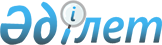 О внесении изменений и дополнений в решение Атырауского областного маслихата от 16 марта 2018 года № 199-VІ "Об утверждении правил содержания и защиты зеленых насаждений, правил благоустройства территорий городов и населенных пунктов Атырауской области"Решение Атырауского областного маслихата от 11 декабря 2023 года № 67-VIII
      Атырауский областной маслихат РЕШИЛ:
      1. Внести в решение Атырауского областного маслихата от 16 марта 2018 года № 199-VІ "Об утверждении правил содержания и защиты зеленых насаждений, правил благоустройства территорий городов и населенных пунктов Атырауской области" (зарегистрирован в Реестре государственной регистрации нормативных правовых актов за № 4092) следующие изменения и дополнения:
      заголовок изложить в следующей редакции:
       "Об утверждении Правил благоустройства территорий городов и населенных пунктов Атырауской области"
      преамбулу изложить в следующей редакции:
      В соответствии с подпунктам 4-2) пункта 1 статьи 6 Закона Республики Казахстан "О местном государственном управлении и самоуправлении в Республике Казахстан" и приказом Министра национальной экономики Республики Казахстан от 20 марта 2015 года № 235 "Об утверждении Типовых правил благоустройства территорий городов и населенных пунктов и Правил оказании государственной услуги "Выдача разрешения на вырубку деревьев" (зарегистрирован в Реестре государственной регистрации нормативных правовых актов за № 10886) Атырауский областной маслихат РЕШИЛ:"
      подпункт 1) пукнта 1 исключить;
      в приложении 2:
      в Правилах благоустройства территорий городов и населенных пунктов Атырауской области, утвержденных указанным решением:
      пункт 3 дополнить подпунктами 3-1) и 7-1) следующего содержания:
       "3-1) крупногабаритные отходы - отходы производства и потребления, являющиеся предметами, утратившими свои потребительские свойства (мебель, бытовая техника, сантехника и другие крупные предметы), размеры которых превышают 0,5 метра в высоту, ширину или длину;
      7-1) специализированные организации – индивидуальные предприниматели или юридические лица, осуществляющие деятельность по сбору, сортировке, транспортировке, восстановлению и (или) удалению коммунальных отходов;";
      пункт 27 изложить в следующей редакции:
       "27. Специализированные организации, эксплуатирующие контейнерные площадки и контейнеры в целях благоустройства территорий городов и населенных пунктов:
      1) обеспечивают санитарное содержание контейнерных площадок, контейнеров и прилегающих к ним территорий;
      2) производят своевременный ремонт и замену непригодных к дальнейшему использованию контейнеров;
      3) принимают меры по обеспечению контейнерные площадки и контейнеры регулярной мойки, дезинфекции, дезинсекции, дератизации против мух и грызунов.";
      дополнить пунктом 27-1 следующего содержания:
       "27-1. Не допускается складирование строительных и крупногабаритных отходов на прилегающей территории к контейнерным площадкам.
      Физические и юридические лица, производят самостоятельный вывоз строительных и крупногабаритных отходов в специальные отведенные места.";
      пункт 28 изложить в следующей редакции:
       "28. Работники, осуществляющие транспортировку коммунальных отходов, незамедлительно производят уборку мусора, просыпавшегося при выгрузке из контейнеров в специализированный транспорт.";
      дополнить пунктами 32-1 и 33-1 следующего содержания:
       "32-1. При проведении строительно-монтажных работ, лица, проводившие данные работы за счет собственных средств восстанавливают первоначальные эксплуатационные качества поврежденного и (или) нарушенного благоустройства в течение тридцати календарных дней. При проведении строительно-монтажных работ затрагивающих покрытия дорог и пешеходных тротуаров, лица, проводившие данные работы восстанавливают первоначальные эксплуатационные качества поврежденного и (или) нарушенного покрытия из материала первоначального покрытия.
      33-1. Не допускается наклеивание и развешивание на зданиях, заборах, остановках городского пассажирского транспорта, опорах освещения, деревьях объявлений и информационных сообщений.".
      2. Настоящее решение вводится в действие по истечении десяти календарных дней после дня его первого официального опубликования.
					© 2012. РГП на ПХВ «Институт законодательства и правовой информации Республики Казахстан» Министерства юстиции Республики Казахстан
				
      Председатель маслихата

М. Хайруллиев
